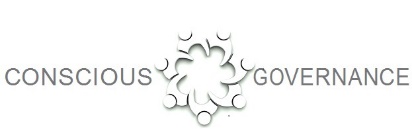 Insert Vision Statement here – The Chair and CEO can use this to focus the discussions.Attachment: 7.1 Executive Team Report on Strategic Directions(Note: Insert the Report here.  Make sure reporting from staff is aligned to the Items and numbering contained within the Strategic Plan.)XYZ Ltd - Board Agenda Guide (If not using BoardPro)The following guidelines have been endorsed by the Board of Directors of XYZ Ltd.  The aim is to offer guidance as to how the Board will use the Agenda to:enhance the focus on strategic and governance mattersmaximise the efficiency of the use of Directors’ time when preparing for and when participating in meetings of the Board of Directorsenhance co-operation and collaborative decision-making by the Board and the Executive TeamItem 1 – Acknowledgement of CountrySelf-explanatory. We acknowledge the traditional owners of the lands we work across, and pay our respects to their elders: past, present, and emerging, including recognition of their ongoing connection to land, waters, and sky.Item 2 - Welcome, Present, and Apologies Accepted by ChairThe Chair will acknowledge all those present, making note and welcoming any Director, staff member or guest who is attending their first meeting with this Board of Directors of XYZ Ltd.The Chair will advise of apologies that have been accepted.  The Chair will only accept apologies if the Director has contacted them prior to the Board meeting and the director has confirmed they have read and understood the material on the Board Agenda.Item 3 – Declarations All directors and staff attending the meeting of the Board of Directors must make contact with the Board Chair earlier than 48-hours prior to the meeting, if they believe they need to declare an interest in a matter that is scheduled on the Agenda. Please refer all Directors to the Board and organisational policies relating to Declarations of Interests. You could add a hyperlink to take Directors to the relevant Declaration of Interest Policy.  Remember: Directors and staff should be reminded that a matter on the Agenda may require ‘Declaration of Interest’ if it could lead to a real, potential or perceived conflict of interest.Item 4 - Confirmation of this AgendaThe Chair will seek confirmation from the Directors present that the Agenda has been confirmed as published, including the noting of any items that are highlighted with a green background. The Chair reserves the right to accept or decline any suggested changes to the published Agenda that may be proposed by Directors or staff.Also note that this Agenda states that Directors must declare they have read the minutes!We recommend that you adopt a practice of inviting Directors to contact the Chair (or the CEO) should they wish to have an item removed from the Consent Agenda and opened for Board discussion.  It is at the discretion of the Chair whether they accept this request.  Remember, at law, the Chair has control of the Agenda for Board meetings.Item 5 - Confirmation of MinutesIt is contemporary best practice in governance for all Directors to receive a draft copy of the minutes, quite soon after the meeting was held. Accordingly, the Minutes of the previous meeting presented to the Board for endorsement at this meeting SHOULD already contain any suggested changes and improvements, as identified by Directors. As such, these Minutes are presented for confirmation, and generally without discussion.  Item 6 - Confirmation of Board Action itemsThe updated list of items is presented for noting, and generally not for detailed discussion. Any substantive items for Board consideration shall be placed elsewhere in the appropriate location in this Board Agenda.Item 7 – Strategic MattersOne of the primary roles of the Board of Directors is to oversee the progress toward and achievement of Board-approved Strategic Priorities. This item is placed early in the Agenda, with a suitable allocation of time, to ensure appropriate attention of Directors upon the important strategic matters.Item 7.1 is generally the most important Agenda item on the whole of the Agenda!  It should be a detailed report from the Executive Team (not just CEO).  It updates the Board by providing a focus on progress toward the current elements on the Board-approved Strategic Plan.  It will report on all of the items that should have commenced by now.  Use the same numbering convention that is used for the Strategic Plan Items.Item 8 – Board OperationsAs a general process, minutes of the meetings of Committees of the Board of Directors will be received and confirmed, as published.  If the Chair of the Committee believes that there are important issues for Board attention, then those matters will be added with a separate Board Briefing and inserted in the appropriate location in the body of the Board Agenda.Item 9 – Board Professional DevelopmentThe Board has agreed to a regular program of presentations from key staff, and external guests, including academics, innovators and thought leaders. The aim of these sessions will be to educate Directors, and to challenge their thinking, and stimulate active discussion around topics of strategic importance to the organisation.Item 10 – Strategic GossipThis Agenda item provides an opportunity for all Directors to raise any matter that they have seen or heard that may have strategic impact on the organisation.Item 11 – Standing Reports, Operational Matters for Board NotingThese matters will generally be taken as published, and as read by Directors.  The CEO will ensure that any important, and/or strategic matters identified by the staff will be placed elsewhere in the Agenda, with a suitable Board Briefing available to Directors.Item 12 – Board In-Camera SessionAs required, there may be times where it is appropriate to have a confidential discussion on matters which only involves Directors. The Chair may list items to seek early advice from Director colleagues, before requesting attention or action by the CEO and staff.Item 13 – Meeting ReviewAs part of an ongoing commitment to enhancing good governance, the Board should embrace the practice of approving one Director to “observe” the meeting. They will have an opportunity to provide feedback to the entire Board, and to individual Directors, as appropriate.  This role should rotated amongst Directors at subsequent Meetings of the Board of Directors.Other Directors are also invited to promote constructive commentary about the conduct of the meeting.Navigation Tools on your Agenda Document
Simplify movement around the Agenda and AttachmentsBoard Agenda packs can be complex with multiple attachments.  At our Webinar on Dramatically Enhancing Board reporting, this process is used by our friends at the Ottawa Real Estate Board.Based on advice from Techwalla.com, we have assembled the following instructions for how you can add:A navigation button that will take readers back to the Agenda at the top of the Board pack.Hyperlinks inside the Agenda that will take readers to the appropriate Attachment.1.  Returning your readers to the Agenda2.  Taking your readers from Agenda to a desired AttachmentThe above navigation tools will translate into the PDF you may generate from your Word Document.XYZ LtdAGENDABoard of DirectorsDate:Time:Location:Thursday 19 July 20222:15pm to 4:30pmMacquarie Room, 60 Martin Place SydneyZoom URL:  TBATO BE PRESENTBoard of Directors:
Management:Apologies:Secretariat Support:AB (Chair), CD (Dep Chair), EF (Treasurer), and Directors GH, IJ, KL, MN.YZ (CEO), WX (GM), UV (GM), Director OPST (EA to CEO)TimeNo.ItemAction
RequiredPaper
Y/NPage Ref:Lead06.301Acknowledgement of Country-NChair2Welcome and ApologiesWelcome to ST, new EA to the CEO-NChair3DeclarationsDeclarations that Directors have reviewed material ahead of the meetingDeclarations of Interests of Directors / StaffFor DecisionNAll4Confirmation of this Agenda, including acceptance of all ‘starred’ items, namely 8.1, 8.2, 8.3, 8.4 and 8.5For Decision-Chair5Confirmation of Minutes of the Board Meeting held Thursday 15 June 2021For NotingY11Chair6Confirmation of Board Action itemsFor NotingY15Chair06.407STRATEGIC MATTERSSTRATEGIC MATTERSSTRATEGIC MATTERS7.1CEO and Executive Team Report
on Strategic PrioritiesFor DiscussionY19All7.2CEO Briefing on potential changes to membership base, and recommendations needing Member endorsement to amend our ConstitutionFor DecisionY23CEO7.3CEO Briefing Strategic Planning for 2022 to 2025For DecisionY28CEO, Chair07.158BOARD OPERATIONSBOARD OPERATIONSBOARD OPERATIONS8.1Minutes of Finance Audit and Risk Management Committee 5 March For NotingY33Chair of FARM Ctee8.2Minutes of Governance Committee
5 Nov For NotingY38Chair of Gov Ctee8.3Minutes Clinical Governance Committee
6 Oct For NotingY42Chair of CG Ctee8.4Board Committee MembershipFor DecisionY46Chair of Gov Ctee8.5Early discussion on Board requirements for Professional Development for 2022/23 (from Board Workplan)For DiscussionNAll07.309PROFESSIONAL BOARD DEVELOPMENT PROFESSIONAL BOARD DEVELOPMENT PROFESSIONAL BOARD DEVELOPMENT 9.1Every second or third meeting, invite key external stakeholder, academic or thought leader to share their views on the key strategic issues facing their organisation/sector and implications for your sector/organisationFor DiscussionNGuest9.1 (alt)Every second or third meeting, invite Senior Manager or Leader of a key business unit or area and ask them to describe the key strategic issues they believe their part of the organisation is likely to face in the next 5-10 yearsFor DiscussionNGuest9.2After guest departs, Board Directors to spend 5 mins to discuss implications on Strategic Plan, arising from the guest presentationFor DiscussionNAll08.1010CHANGES TO STRATEGIC ENVIRONMENT (i.e. Strategic Gossip)CHANGES TO STRATEGIC ENVIRONMENT (i.e. Strategic Gossip)CHANGES TO STRATEGIC ENVIRONMENT (i.e. Strategic Gossip)10.1Directors and Staff to disclose any early issues or ‘rumours’ that may have strategic impact on the organisationFor DiscussionNAll08.1511STANDING REPORTS, OPERATIONAL MATTERS FOR BOARD NOTINGSTANDING REPORTS, OPERATIONAL MATTERS FOR BOARD NOTINGSTANDING REPORTS, OPERATIONAL MATTERS FOR BOARD NOTING11.1CEO ReportFor NotingY49CEO11.2CFO ReportFor NotingY59CFO11.3COVID-19 ReportFor NotingY66CEO11.4CEO Briefing on Preparation for 2022 AGMFor NotingY68CEO08.1512BOARD IN CAMERA SESSIONBOARD IN CAMERA SESSIONBOARD IN CAMERA SESSION12.1Discussion and Decision Regarding Approval of new Interim DirectorFor DecisionY72Chair of Gov Ctee12.2Preparing for Annual Board Performance EvaluationFor DiscussionNChair12.3CEO Performance Review and early issues re Contract renegotiationsFor DiscussionNChair08.2513MEETING REVIEW – IN CAMERAMEETING REVIEW – IN CAMERAMEETING REVIEW – IN CAMERA13.1Feedback from Observer DirectorFor NotingNObserver13.2Feedback from Other DirectorsFor NotingNDirectors14NEXT MEETINGNEXT MEETINGNEXT MEETINGDate: 		Thurs 10 Oct 2022
Time: 		06.30pm to 08.30pm
Venue:		TBC
Zoom URL:	TBA For Noting08.3015MEETING CLOSEMEETING CLOSEMEETING CLOSEStep 1Open the Agenda document you want to create a hyperlink for in Microsoft Word.Step 2Place the cursor at the top page of your Agenda where the hyperlink will point. Then select "Insert" and "Bookmark" in the menu ribbon. The "Bookmark" dialog box will open. Name the bookmark “BackToAgenda” (no spaces) and click "Add." The dialog box will close.Step 3Scroll to the spot where you want to insert the hyperlink (for example, on one of your Attachments). Insert a text Box and type in a short phrase, such as "Back to Agenda", indicating to the reader that you will jump them to the top page of the Agenda by clicking on the text. Size this text box so it looks like a button.  You can add shading to the outline of the text box for a better effect.Step 4Select the "Back to Agenda" text inside the text box on the Attachment page. Then click on "Insert" and "Hyperlink" from the ribbon. The "Insert Hyperlink" dialog box will open.Step 5Click the "Bookmark" button on the right. The "Select Place in Document" dialog box will open. Click on the bookmark you named “BacktoAgenda” in Step 2. Then click "OK." The bookmark name will appear in the "Address" text field at the bottom of the "Insert Hyperlink" dialog box. Click "OK" to apply your changes.Step 6Once you have created the text box with “Back to the Agenda” and the associated Hyperlink, you can copy and paste this text box and place it on every Attachment.Step 1Open the Agenda document you want to create a hyperlink for in Microsoft Word.  Ensure the Agenda includes a report you would like to transport the reader to (E.g. Agenda Item 7.1: The Exec Team Report on Strategy)Step 2Go the top of the Report. Then select "Insert" and "Bookmark" in the menu ribbon. The "Bookmark" dialog box will open. Name it “ExecTeamReportOnStrategy” (no spaces) and click "Add." The dialog box will close.Step 3Go to the Agenda and highlight the text of the Agenda entry that refers to “7.1 Exec Team Report on Strategy”.  Then click on "Insert" and "Hyperlink" from the ribbon. The "Insert Hyperlink" dialog box will open.Step 4Click the "Bookmark" button on the right. The "Select Place in Document" dialog box will open. Click on the bookmark you named “7.1 Exec team Report on Strategy” in Step 2. Then click "OK." The bookmark name will appear in the "Address" text field at the bottom of the "Insert Hyperlink" dialog box. Click "OK" to apply your changes. You may need to format the text with a bright blue colour and underlining so it appears like an active hyperlink to the reader.Step 5You can repeat Steps 3 and 4 and create a hyperlink to each Attachment that is listed in your Agenda